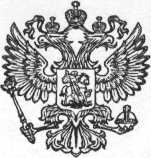 Российская ФедерацияБрянская областьКлимовский районНовоюрковичская сельская администрация ПОСТАНОВЛЕНИЕот « 30» июля 2021 г.                                      № 27 с. Новые ЮрковичиОб утверждении порядка составления проекта бюджета Новоюрковичского сельского поселения Климовского муниципального района Брянской области на очередной финансовый год и плановый периодВ соответствии со статьями 169, 184 Бюджетного кодекса Российской Федерации, разделом 1 Решения Новоюрковичского сельского Совета народных депутатов от 17 мая 2019 года № 3-206 «О порядке составления, рассмотрения и утверждения бюджета Новоюрковичского сельского поселения Климовского муниципального района Брянской области, а также порядке представления, рассмотрения и утверждения отчетности об исполнении бюджета и ее внешней проверки» (в ред. от 30.07.2021г.)ПОСТАНОВЛЯЮ:Утвердить Порядок составления проекта бюджета Новоюрковичского сельского поселения Климовского муниципального района Брянской области на очередной финансовый год и плановый период, согласно приложению № 1 к настоящему постановлению.Постановление вступает в силу со дня его официального опубликования.Контроль за исполнением настоящего постановления оставляю за собой.Глава Новоюрковичской сельской администрации	:                          	Н.П. Прокопенко			 П О Р Я Д О Ксоставления проекта бюджета Новоюрковичского сельского поселенияКлимовского муниципального района Брянской областина очередной финансовый год и плановый период1.	Проект бюджета Новоюрковичского сельского поселения Климовского муниципального района Брянской области на очередной финансовый год и плановый период (далее – Проект бюджета) составляется в соответствии с положениями Бюджетного кодекса Российской Федерации, законом Брянской области от 02.11.2016г. №89-З «О межбюджетных отношениях в Брянской области», решением Новоюрковичского сельского Совета народных депутатов от 17.05.2019г.№3-206 «О порядке составления, рассмотрения и утверждения бюджета Новоюрковичского сельского поселения Климовского муниципального района Брянской области, а также порядке представления, рассмотрения и утверждения отчетности об исполнении бюджета и ее внешней проверки» (в ред. от 30.07.2021г.) и настоящим Порядком.2.	В настоящем Порядке понятия и термины применяются в значениях, указанных в Бюджетном кодексе Российской Федерации и законодательстве Брянской области.3.	Проект бюджета составляется сроком на три года (очередной финансовый год и плановый период).4.	Составление Проекта бюджета основывается на:-	Послании Президента Российской Федерации Федеральному Собранию Российской Федерации;-	Бюджетном кодексе Российской Федерации;-	Федеральном законе (проекте федерального закона) о федеральном бюджете на очередной финансовый год и плановый период;-	Федеральном законе от 06.10.1999 №184-ФЗ «Об общих принципах организации законодательных (представительных) и исполнительных органов государственной власти субъектов Российской Федерации»;-	Федеральном законе от 06.10.2003 №131-ФЗ «Об общих принципах организации местного самоуправления в Российской Федерации»;-	Областном законе (проекте областного закона) об областном  бюджете на очередной финансовый год и плановый период;-	Законе Брянской области от 02.11.2016 №89-З «О межбюджетных отношениях в Брянской области»;-	Решении о бюджете Климовского муниципального района (проекте решения о бюджете Климовского муниципального района) на очередной финансовый год и плановый период;-	Решения Новоюрковичского сельского Совета народных депутатов от 17.05.2019г. № 3-206 «О порядке составления, рассмотрения и утверждения бюджета Новоюрковичского сельского поселения Климовского муниципального района Брянской области, а также порядке представления, рассмотрения и утверждения отчетности об исполнении бюджета и ее внешней проверки» (в ред. от 30.07.2021г.);-	ином бюджетном и налоговом законодательстве;-	прогнозе социально-экономического развития Новоюрковичского селького поселения Климовского района;-	основных направлениях бюджетной и налоговой политики Новоюрковичского сельского поселения Климовского района;-	муниципальных программах (проектах муниципальных программ, проектах изменений муниципальных программ) Новоюрковичского сельского поселения Климовского района;5.	Составление Проекта бюджета включает в себя два этапа.На первом этапе в сроки, установленные Новоюрковичской сельской администрацией Климовского района Брянской области (далее – сельская администрация), осуществляется сбор, обобщение и анализ показателей (с расчетами и обоснованиями), представленных главными администраторами доходов, главными администраторами источников финансирования дефицита бюджета Новоюрковичского сельского поселения Климовского муниципального района Брянской области, главными распорядителями средств бюджета Новоюрковичского сельского поселения Климовского муниципального района Брянской области. Сельская администрация формирует основные направления бюджетной и налоговой политики Новоюрковичского сельского поселения Климовского муниципального района Брянской области, прогноз социально-экономического развития Новоюрковичского сельского поселения Климовского муниципального района Брянской области, основные характеристики бюджета Новоюрковичского сельского поселения Климовского муниципального района Брянской области, предельные объемы бюджетных ассигнований главных распорядителей бюджетных средств.На втором этапе в сроки, установленные сельской администрацией формируется Проект бюджета, а также документы и материалы, подлежащие внесению в решения Новоюрковичского сельского Совета народных депутатов.Проект бюджета вносится в Новоюрковичский сельский Совет народных депутатов не позднее 15 ноября текущего года.6.	Сельская администрация при составлении Проекта бюджета:а)	ежегодно устанавливает сроки составления Проекта бюджета и Проекта бюджета, включая перечень материалов и документов, необходимых для составления Проекта бюджета;б)	утверждает (одобряет) прогноз социально-экономического развития Новоюрковичского сельского поселения Климовского муниципального района Брянской области;в)	вносит Проект бюджета в Новоюрковичский сельский Совет народных депутатов.г)	разрабатывает основные направления бюджетной и налоговой политики на очередной финансовый год и плановый период;д)	разрабатывает проекты основных характеристик бюджета Новоюрковичского сельского поселения Климовского муниципального района Брянской области, на очередной финансовый год и плановый период;е)	устанавливает порядок и методику планирования бюджетных ассигнований бюджета Новоюрковичского сельского поселения Климовского муниципального района Брянской области;ж)	представляет проект решения о бюджете Новоюрковичского сельского поселения Климовского муниципального района Брянской области, на очередной финансовый год и плановый период, а также документы и материалы в Новоюрковичский сельский Совет народных депутатов;з)	осуществляет иные бюджетные полномочия, установленные Бюджетным кодексом Российской Федерации и принимаемыми в соответствии с ним нормативными правовыми актами, регулирующими бюджетные правоотношения.и)	разрабатывает прогноз социально-экономического развития Новоюрковичского сельского поселения Климовского муниципального района Брянской области;к)	на основании положений федеральных законов, законов Брянской области, нормативных правовых актов, предусматривающих реализацию муниципальных программ, формирует перечень (изменений в перечень) муниципальных программ Новоюрковичской сельской администрации.7.	Главные распорядители средств бюджета, главные администраторы доходов, главные администраторы источников финансирования дефицита бюджета, другие субъекты бюджетного планирования при составлении Проекта бюджета готовят документы и материалы, необходимые для составления Проекта бюджета, в соответствии со сроками, установленными сельской администрацией.8.	В целях своевременного и качественного составления Проекта бюджета сельская администрация вправе запрашивать и получать в установленном порядке от органов местного самоуправления Климовского района Брянской области дополнительные сведения, необходимые для составления Проекта бюджета, прогноза социально-экономического развития Новоюрковичского сельского поселения Климовского муниципального района Брянской области.Приложениек постановлению Новорковичской сельской администрации от 30.07.2021г. № 27